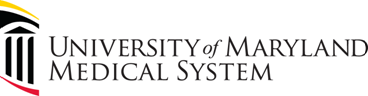 By signing this form, I am certifying that to the best of my knowledge I have provided answers truthfully and will provide a doctor’s note and/or medical records, as requested, to determine if I am medically fit to perform this job.  I also understand that if Employee Health learns that I misrepresented facts, or failed to disclose medical information including but not limited to failing to disclose medical conditions, medications as well as medical marijuana, then Employee Health will inform Human Resources who will make a decision as to whether my job offer will be rescinded.If I develop a new medical condition or experience changes in any previously reported medical condition(s) that would in any way impair or limit my ability to perform job duties or impact patient safety, after completion of the pre-placement health evaluation but before starting work, it is my responsibility to inform Employee Health Services of this information.Your signature____________________________________________________________________                 Date _________________UM Baltimore Washington Medical CenterUM Rehabilitation and Orthopaedic InstituteUM Capital Region Medical CenterUM Shore Regional HealthUM Charles Regional Medical CenterUM St Joseph Medical CenterXUMMC Downtown Campus/UMMS CorporateUM Upper Chesapeake HealthUMMC Midtown CampusHave you ever had an illness or injury that was related to your job?YesNoIf ‘yes’:  What was the injury or illness:  Where did it happen (location):  What was the date of the injury:  Did you miss work?     If ‘yes’, for how long? ____________  Do you have any ongoing restrictions to your activity?    If ‘yes’, please describe restrictions:YesYesNoNoGeneral Health and FunctionGeneral Health and FunctionGeneral Health and FunctionGeneral Health and FunctionGeneral Health and FunctionHow would you rate your general health? Circle onePoorFairGoodExcellentHow often do you engage in brisk physical activity that lasts at least 30 minutes? Circle oneNot at allRarely2-3 times/ week> 3 times/ weekDo you smoke?							If ‘yes’ what do you smoke? Circle one        Cigarettes        E-Cigarettes       Cigars        Pipe 		How many/often per day? _________       For how many years? _________	If ‘no’ have you ever smoked? ______      For how many years? _________  	  When did you quit? __________Do you smoke?							If ‘yes’ what do you smoke? Circle one        Cigarettes        E-Cigarettes       Cigars        Pipe 		How many/often per day? _________       For how many years? _________	If ‘no’ have you ever smoked? ______      For how many years? _________  	  When did you quit? __________Do you smoke?							If ‘yes’ what do you smoke? Circle one        Cigarettes        E-Cigarettes       Cigars        Pipe 		How many/often per day? _________       For how many years? _________	If ‘no’ have you ever smoked? ______      For how many years? _________  	  When did you quit? __________YesNoDo you use smokeless tobacco? SpecifyDo you use smokeless tobacco? SpecifyDo you use smokeless tobacco? SpecifyYesNoDo you drink beer, wine, or hard liquor?	Average less than 1 drink per day?		Average 2 or more drinks per day?	Do you drink beer, wine, or hard liquor?	Average less than 1 drink per day?		Average 2 or more drinks per day?	Do you drink beer, wine, or hard liquor?	Average less than 1 drink per day?		Average 2 or more drinks per day?	YesYesYesNoNoNoDo you use illegal drugs or illicit substances now?Do you use illegal drugs or illicit substances now?Do you use illegal drugs or illicit substances now?YesNoHave you ever used illegal drugs or illicit substances in the past?If yes, what, when, how long?Have you ever used illegal drugs or illicit substances in the past?If yes, what, when, how long?Have you ever used illegal drugs or illicit substances in the past?If yes, what, when, how long?YesNoAre you currently using prescription pain killers?Are you currently using prescription pain killers?Are you currently using prescription pain killers?YesNoAre you now or have you ever been treated or monitored for substance use (including illegal drugs, use of a legal drug that has not been prescribed to you, or alcohol)?If yes, list/describe substance, treatment program (name/location/frequency) and ongoing monitoring (e.g. repeat urine or blood tests):__________________________________________________________________________________________Are you currently (or have you ever been) on a contract with your licensing board for a substance or alcohol use disorder?Are you now or have you ever been treated or monitored for substance use (including illegal drugs, use of a legal drug that has not been prescribed to you, or alcohol)?If yes, list/describe substance, treatment program (name/location/frequency) and ongoing monitoring (e.g. repeat urine or blood tests):__________________________________________________________________________________________Are you currently (or have you ever been) on a contract with your licensing board for a substance or alcohol use disorder?Are you now or have you ever been treated or monitored for substance use (including illegal drugs, use of a legal drug that has not been prescribed to you, or alcohol)?If yes, list/describe substance, treatment program (name/location/frequency) and ongoing monitoring (e.g. repeat urine or blood tests):__________________________________________________________________________________________Are you currently (or have you ever been) on a contract with your licensing board for a substance or alcohol use disorder?YesYesNoNoa.   Have you ever been told by a medical professional that you have a latex allergy?YesNob.   Have you ever had difficulty breathing, wheezing or swelling of the face, mouth, lips or throat after contact with latex?YesNoc.   After handling latex products, have you ever experienced any of the following?                    Difficulty breathing or wheezing                    Runny, itchy nose or congestion                    Itching eyes/increased tearing                    Systemic hives/rash                    Itching or hives on hands                    Swelling of hands                    Redness of hands                    Chapping or cracking of handsYesYesYesYesYesYesYesYesNoNoNoNoNoNoNoNod. Are you allergic to: Check all that apply    □ Bananas    □ Avocado    □ Kiwi         □ Other foods   □ None/Not Applicable (list):________________________________________________________________Respiratory Clearance Have you ever worn a respirator?             If ‘yes’ what type(s)? : _____________________________________________________Did you have any difficulties when using the respirator (such as eye or skin irritation, anxiety, weakness or fatigue)?                                     Explain:YesYesNoNoRespiratoryHave you had any chest injuries/surgeries in the past year or that are still causing pain or breathing problems?YesNoDo you have current shortness of breath?             Very short of breath when walking fast on level ground or walking up a slight hill or incline?             Very short of breath when walking with other people at an ordinary pace on level ground?             Have to stop for breath when walking at your own pace on level ground?             Shortness of breath when washing or dressing?             Shortness of breath that interferes with your job?YesYesYesYesYesYesNoNoNoNoNoNoRespiratoryCoughing that:	Produces phlegm (thick sputum)	Wakes you early in the morning	Occurs mostly when you are lying down	Produces blood (in the last month)YesYesYesYesYesNoNoNoNoNoDo you have wheezing?YesNoDo you have wheezing that interferes with your job?YesNoHave you ever had claustrophobia (fear of close-in-places) that interferes with wearing a respirator? YesNoDo you have trouble smelling odors?YesNoCardiovascularHave you had any problems with chest pain/tightness:              While you are walking?              While you are resting?               Interfered with my job?YesYesYesYesNoNoNo
NoDo you have an irregular heartbeat or palpitations?YesNoDo you have swollen ankles/feet (not caused by walking)?YesNoDo you have heartburn or indigestion that is not related to eating?YesNoDo you have pain in your legs when walking that is not relieved by rest?YesNoHave you ever had chest pain when you breathe deeply?YesNo Do you have fatigue that may interfere with your job?YesNoMusculoskeletalDo you have any problems with your joints or muscles?YesNoDo you currently have neck pain, back pain, or pain in any of your joints?YesNoHave you ever had an injury to your neck, back, extremities, or joints?YesNoHave you ever had any broken bones including ribs?	If ‘yes’ what bone and when? ___________________________	If ‘yes’, is it still causing pain?YesYesNoNoDo you have trouble bending at the waist?	YesNoDo you have any lifting restrictions?                If ‘yes’, describe restrictions (e.g. maximum weight you can lift): ___________________________________________YesNoDo you have trouble doing a deep knee bend?YesNoDo you have trouble lifting your arms above your head?YesNoDo you have trouble making a fist with both of your hands?YesNoDo you have any limitations in the amount of time you are able to sit, stand, or walk?YesNoDo you have trouble going up and down stairs?YesNoNeurological Do you have loss of vision in either eye that cannot be corrected?YesNoDo you have loss of vision requiring correction?               If ‘yes’ mark the type of correction  _____ Reading   _____Distance  _____Contact Lenses  ______EyeglassesDo you have any problems with depth perception?                                                                                                                                   Do you have any problem with loss of peripheral vision?YesYesYesNoNoNo Do you have hearing loss that requires hearing aids?YesNoDo you have headaches more than twice a month, which limits your ability to work?YesNoDo you have problems with weakness (loss of strength)?YesNoDo you have numbness or tingling in your extremities?YesNoDo you or have you ever had seizures (fits)?									If ‘yes’ when was the last episode? _______________________YesNoDo you have episodes of lightheadedness or dizziness?	If ‘yes’ when do these occur? __________________________YesNoHave you ever passed out (fainted)?	If ‘yes’ when was the last episode? _______________________YesNoDo you ever lose your coordination/balance?YesNoPsychiatricHave you ever received treatment for, or missed work because of, any of the following:                        ADD or ADHD?YesNo               Depression?YesNo               Bipolar disease?YesNo               Anxiety?YesNo               Post-traumatic stress disorder (PTSD)?YesNo               Schizophrenia?YesNo              Other psychological/psychiatric disorder or other mental health problem?YesNoDo you have decreased ability in any of the following? (Check all that apply)    □ To stay awake or maintain consciousness (due to such causes as seizures, diabetes, or sleep disorder)    □ Manage multiple tasks at one time    □ Work rotating shiftsYesNoWill you be working in the hyperbaric chamber?    □ If yes, Employee Health will provide an additional hyperbaric screening questionnaire to be completedYesNoDo you have a history of allergies or sensitivities to medications? Yes No Name of MedicationReactionName of MedicationReactionName of MedicationDose/FrequencyReasonName of MedicationDose/FrequencyReasonMark an X in the box next to any of the following illnesses you now have or have ever had.Mark an X in the box next to any of the following illnesses you now have or have ever had.Mark an X in the box next to any of the following illnesses you now have or have ever had.Mark an X in the box next to any of the following illnesses you now have or have ever had.Mark an X in the box next to any of the following illnesses you now have or have ever had.Mark an X in the box next to any of the following illnesses you now have or have ever had.Mark an X in the box next to any of the following illnesses you now have or have ever had.□ Heart attack or other heart problem□ Back problems/surgery□ Diabetes□  Lung disease	□ Diverticulosis□ Skin disorder□ Liver disease□ High blood pressure□ Knee problems/surgery□ Cancer or tumor□ Current or  frequent         pneumonia□ GERD□ Hives 	 □ Chronic Hepatitis B □ Peripheral vascular disease□ Ankle problems/surgery□ Anemia□ Pneumothorax (collapsed lung)□ Reflux□ Rashes  □ Hepatitis C□ Heart failure  □ Neck problems/surgery□ Kidney/ bladder problems□ Asthma□ Hernia	 □ HIV □ Color    Blindness□ Stroke□ Shoulder problems/surgery□ Hypothyroid□ Other                                                                                  □ None□ Other                                                                                  □ None□ Other                                                                                  □ None□ Other                                                                                  □ NoneIf you have marked an ‘X’ next to any of the above, provide additional information including: when you were diagnosed with the condition, duration, complications, hospitalizations related to the condition, and any ongoing issues related to the condition:If you have marked an ‘X’ next to any of the above, provide additional information including: when you were diagnosed with the condition, duration, complications, hospitalizations related to the condition, and any ongoing issues related to the condition:If you have marked an ‘X’ next to any of the above, provide additional information including: when you were diagnosed with the condition, duration, complications, hospitalizations related to the condition, and any ongoing issues related to the condition:If you have marked an ‘X’ next to any of the above, provide additional information including: when you were diagnosed with the condition, duration, complications, hospitalizations related to the condition, and any ongoing issues related to the condition:If you have marked an ‘X’ next to any of the above, provide additional information including: when you were diagnosed with the condition, duration, complications, hospitalizations related to the condition, and any ongoing issues related to the condition:If you have marked an ‘X’ next to any of the above, provide additional information including: when you were diagnosed with the condition, duration, complications, hospitalizations related to the condition, and any ongoing issues related to the condition:If you have marked an ‘X’ next to any of the above, provide additional information including: when you were diagnosed with the condition, duration, complications, hospitalizations related to the condition, and any ongoing issues related to the condition: